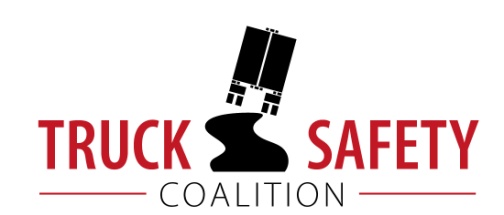 Parents Against Tired Truckers and Citizens for Reliable and Safe HighwaysFACTS ABOUT THE DANGERS OF LARGE TRUCKS IN NEW HAMPSHIRESeven percent (7%) of New Hampshire’s major roads have pavements in poor condition. (TRIP 2016)Thirty-one percent (31%) of New Hampshire’s bridges are structurally deficient or functionally obsolete.  (TRIP 2016)Driving on roads in need of repair costs New Hampshire motorists $340 million a year in extra vehicle repairs and operating costs--approximately $317 per motorist. (TRIP 2016)Motor vehicle crashes cost New Hampshire $1.59 billion per year, approximately $1204 per capita. (NHTSA 2010)KEY:ASCE = American Society of Civil Engineers Report Card for America’s InfrastructureNHTSA = National Highway Traffic Safety Administration, The Economic Impact of Motor Vehicle CrashesTRIP = The Road Information Program